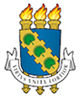 UNIVERSIDADE FEDERAL DO CEARÁPRÓ-REITORIA DE GRADUAÇÃO COORDENADORIA DE ACOMPANHAMENTO DISCENTE PROGRAMA DE INICIAÇÃO À DOCÊNCIA - PIDRELATÓRIO DE ATIVIDADES E AVALIAÇÃO DE MONITOR(A)PERÍODO _____/_____/______ a _____/_____/______MARQUE UM X:(        ) REMUNERADO      (        ) VOLUNTÁRIOTítulo do Projeto(obrigatório)Código do Projeto (obrigatório para quem exerceu a monitoria a partir de 2017)Dados do(a) Monitor(a)Dados da(s) Disciplina(s)Atividade(s) realizada(s) pelo(a) monitor(a)Inscreveu resumo no Encontro de Iniciação à Docência no ano em que exerceu a monitoria? Marcar um X.(   ) Sim. Se sim, é obrigatório anexar o Resumo impresso da página dos Encontros Universitários da UFC ao formulário do Relatório de Atividades do Monitor.(        ) Não. Justificar.Apresentou resumo no Encontro de Iniciação à Docência no ano em que exerceu a monitoria? Marcar um  X.(       ) Sim (        ) Não. Justificar.Dificuldade(s) encontradas durante a participação no PIDSugestões Fortaleza,         de                  de 20_____.____________________________________Assinatura do(a) monitor(a)Dados do(a) Professor(a) Orientador(a)Dados dos(as) Professores(as) integrantesAvaliação de desempenho do monitor no PID pelo Orientador.Atribuição do Conceito pelo Orientador.(        ) Excelente(        ) Bom(        ) Regular(        ) InsatisfatórioInformar alterações no Projeto, bem como as justificativas para tais alterações.Observações, críticas e sugestões à monitoria em particular ou em geral.Fortaleza,           de                      de  20_____. _______________________________________________Assinatura do(a) Coordenador(a) do Projeto PID(Professor(a) Orientador(a))Nome completo sem abreviação:Matrícula:CPF:Curso:Departamento: Unidade Acadêmica:Telefones:E-mail:Código(s) da(s) Disciplina(s) Nome da(s) Disciplina(s) do 1º SemestreCódigo(s) da(s) Disciplina(s) Nome da(s) Disciplina(s) do 2º SemestreJustificativa: Justificativa:Nome completo sem abreviação:Siape:CPF:Departamento: Unidade Acadêmica:Telefones:E-mail:Nome completo sem abreviação:CPFSIAPE